SEQUENZA ALLO SPIRITO SANTOVieni Santo Spirito, manda a noi dal cielo un raggio della tua luce.Vieni padre dei poveri, vieni datore dei doni, vieni luce dei cuori.Consolatore perfetto, ospite dolce dell’anima, dolcissimo sollievo.Nella fatica, riposo, nella calura, riparo, nel pianto, conforto.O luce beatissima, invadi nell’intimo il cuore dei tuoi fedeli.Senza la tua forza nulla è nell’uomo, nulla senza colpa.Lava ciò che è sordido, bagna ciò che è arido, sana ciò che sanguina.Piega ciò che è rigido, scalda ciò che è gelido, drizza ciò che è sviato.Dona ai tuoi fedeli che solo in te confidano i tuoi santi doni.Dona virtù e premio, dona morte santa, dona gioia eterna. AmenOgni mercoledì, alle ore 18,00 c’è la preghiera nella stanza di Madre Speranza.*****************************Venerdì 22 gennaio Giornata  Eucaristica Sacerdotale di Adorazione e  Preghiera del cuore alle ore 18. ******************************Il giorni 29, 30, 31 gennaio è programmato un Incontro Coniugale******************************Il 5, 6, 7 febbraio ci sarà un Incontro per fidanzati.******************************Messaggio a Mirjana del 2 gennaio 2016Cari figli, come Madre sono felice di essere in mezzo a voi, perché desidero parlarvi nuovamente delle parole di mio Figlio e del Suo amore. Spero che mi accoglierete col cuore, perché le parole di mio Figlio ed il Suo amore sono l’unica luce e speranza nella tenebra del momento attuale. Questa è l’unica verità e voi, che la accoglierete e la vivrete, avrete cuori puri e umili. Mio Figlio ama i puri e gli umili. I cuori puri ed umili ridanno vita alle parole di mio Figlio: le vivono, le diffondono e fanno in modo che tutti le odano. Le parole di mio Figlio ridanno la vita a coloro che le ascoltano, le parole di mio Figlio riportano l’amore e la speranza. Perciò, miei cari apostoli, figli miei, vivete le parole di mio Figlio. Amatevi come Lui vi ha amato. Amatevi nel Suo nome e in memoria di Lui. La Chiesa progredisce e cresce grazie a coloro che ascoltano le parole di mio Figlio, grazie a coloro che amano, grazie a coloro che patiscono e soffrono in silenzio e nella speranza della redenzione definitiva. Perciò, miei cari figli, le parole di mio Figlio ed il suo amore siano il primo e l’ultimo pensiero della vostra giornata. Vi ringrazio!Messaggio del 25  dicembre 2015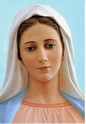 "Cari figli! Anche oggi vi porto mio figlio Gesù tra le braccia e da esse vi do la Sua pace e la nostalgia del Cielo. Prego con voi per la pace e vi invito ad essere pace. Vi benedico tutti con la mia benedizione materna della pace.Grazie per aver risposto alla mia chiamata. "